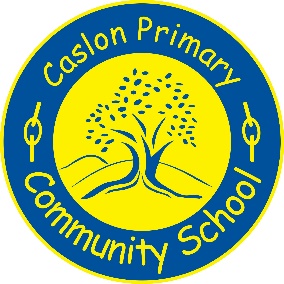 Privacy Notice (How we use pupil information)Caslon Primary Community SchoolWe, Caslon Primary Community School are the data controller for the purposes of Data Protection Law.Why do we collect and use pupil information?We collect and use pupil information under the following Acts of parliament and associated legislation: The Education Act, amendments and accompanying regulations – For example; Section 537A of the 1996 Act enables the education setting to collect information to perform the Department of Education’s termly census.Section 40(2)(a) of the Childcare Act 2006 - Early Years Foundation Stage and Section 87 of the Education Act 2002 - Key Stage 1 and Key Stage 2, enables primary age education settings to collect information for the assessing and reporting of the national curriculum.There are various versions of the Education Act both proceeding and following the 1996 Act that have influence on what information is required and how it is processed such as:  The Education Reform Act 1988, Further and Higher Education Act 1992, Education Act 1994, School Standards and Framework Act 1998, Teaching and Higher Education Act 1998, Education Act 2002, Higher Education Act 2004, Education Act 2005, Education and Inspection Act 2006 and Education Act 2011, The Education (Pupil Information) England Regulations 2005 and associated regulations and statutory instruments.Where appropriate we also rely on:The Children Act and subsequent amendmentsThe Common Law Duty of CareHealth and Safety at Work ActWorking together to Safeguard Children Guidelines (DfE)Equality Act 2010The Disability Discrimination ActSpecial Educational Needs (SEN) Code of PracticeSafeguarding Vulnerable Groups ActLimitation Act 1980We use the pupil data:to support pupil learningto monitor and report on pupil progressto provide appropriate pastoral careto assess the quality of our servicesto comply with the law regarding data sharingThe categories of pupil information that we collect, hold and share include:Personal information (such as name, unique pupil number, contact details and address, relevant medical information).Characteristics (such as ethnicity, language, nationality, gender, religion, date of birth, country of birth, free school meal eligibility, special educational needs).Attendance information (such as sessions attended, number of absences and absence reasons, national curriculum assessment results, any exclusion information, where they go after they leave us).Assessment information (such as EYFS, Key Stage or internal academic assessment information).Behavioural information (such as exclusions).For a further example of the information typically held by schools, please see the Department for Education (DfE) Common Basic Data Set, here:https://www.gov.uk/government/publications/common-basic-data-set-cbds-databaseCollecting pupil informationWhilst the majority of pupil information you provide to us is mandatory, some of it is provided to us on a voluntary basis. In order to comply with the General Data Protection Regulation, we will inform you whether you are required to provide certain pupil information to us or if you have a choice in this. We intend to collect consent to process information for photographs and school trips; please note, you have a right to withdraw consent at any time and can contact the school to do this.  If you provide us with contact details of others, for example, in case of emergency or when you may not be available please ensure that they are aware their information has been passed to the school.We will also receive the above types of personal information, where relevant, from the previous educational setting and may also receive information from the Local Authority (LA) and the DfE.Storing pupil dataThe information we collect, use and store about pupils and their parents/carers is retained on our computer systems and in paper files, either until it is updated/superseded or until the pupil leaves the school where it will be passed on to the receiving school in accordance with the Education (Pupil Information) England Regulations 2005.  Records are retained by a Secondary school for the period of 25 years from the Date of birth of the Child.  Further information on how long schools retain information can be seen in the Information Records Management Society Toolkit for schools available at this link: School records retention periodsWho do we share pupil information with?We routinely share pupil information with:Relevant staff within the schoolSchools that the pupil’s attend after leaving usOur local authority, Dudley Metropolitan Borough Council (DMBC) The Department for Education (DfE) Health services, including the school nurseCPOMS (Safeguarding and child protection software)Mentor Link (Listening and guidance support)Your Sport (Sports Coach)Beanstalk (Literacy support)Education Attendance Solutions Ltd (Attendance support for parents)Schools Buddy and Checkout (Parent communication system including online payments)Parent Hub (Parent communication system)RM Integris (Management information system for pupil data)RM Education (IT products and services)Class Dojo (Parent communication system)Microsoft Office 365 (Online services and software)MyMaths (Mathematics website)Inventry (Electronic signing in system)Tapestry (Online EYFS recording journal)Insight (Online pupil tracking)Papercut (Print management software)Evolve (Online risk assessment system)Data Protection law states that, if consent is your basis for processing the child’s personal data, a child under the age of 13 can’t give that consent themselves and instead consent is required from a person holding ‘parental responsibility’.‘Information society services’ includes most internet services provided at the user’s request, normally for remuneration. The GDPR emphasises that protection is particularly significant where children’s personal information is used for the purposes of marketing and creating online profiles.Parental/guardian consent is not required where the processing is related to preventative or counselling services offered directly to a child.We are committed to working with the local authority in protecting and safeguarding children and young people in the Borough.  As a consequence we intend, where relevant to do so, share information with the Multi-Agency Safeguarding Hub (MASH) which is a co-located arrangement of agencies including the local authority, Police, NHS Trusts and Probation Service integrated into a multi-agency team.The Single Point of Access Team (SPA), which is the single point of contact for safeguarding concerns, and the MASH share information appropriately and securely on children or young people in order to take timely and appropriate actions. The teams also provide information and advice across a range of child and family services.Where a pupil/parent/carer has been involved in an accident, an Accident/Incident Report Form will be completed which will include details of the accident including information about you. This information will be passed to the Corporate Health and Safety Team at the local authority. This information will be accessed by Dudley MBC employees, who legally require access to this data, for purposes related to this incident, and may be shared with others to allow us to comply with our statutory duties’. Why we share pupil informationWe do not share information about our pupils with anyone without consent unless the law and our policies allow us to do so.We share pupils’ data with the Department for Education (DfE) on a statutory basis. This data sharing underpins school funding and educational attainment policy and monitoring.We are required to share information about our pupils with our local authority (LA) and the Department for Education (DfE) under section 3 of The Education (Information About Individual Pupils) (England) Regulations 2013.Data collection requirements:To find out more about the data collection requirements placed on us by the Department for Education (for example; via the school census) go to https://www.gov.uk/education/data-collection-and-censuses-for-schools.The National Pupil Database (NPD)The NPD is owned and managed by the Department for Education (DfE) and contains information about pupils in schools in England. It provides invaluable evidence on educational performance to inform independent research, as well as studies commissioned by the Department. It is held in electronic format for statistical purposes. This information is securely collected from a range of sources including schools, local authorities and awarding bodies. We are required by law, to provide information about our pupils to the DfE as part of statutory data collections such as the school census and early years’ census. Some of this information is then stored in the NPD. The law that allows this is the Education (Information About Individual Pupils) (England) Regulations 2013.To find out more about the pupil information we share with the department, for the purpose of data collections, go to https://www.gov.uk/education/data-collection-and-censuses-for-schools.To find out more about the NPD, go to https://www.gov.uk/government/publications/national-pupil-database-user-guide-and-supporting-information.The department may share information about our pupils from the NPD with third parties who promote the education or well-being of children in England by:conducting research or analysisproducing statisticsproviding information, advice or guidanceThe Department has robust processes in place to ensure the confidentiality of our data is maintained and there are stringent controls in place regarding access and use of the data. Decisions on whether DfE releases data to third parties are subject to a strict approval process and based on a detailed assessment of:who is requesting the datathe purpose for which it is requiredthe level and sensitivity of data requested: and the arrangements in place to store and handle the data To be granted access to pupil information, organisations must comply with strict terms and conditions covering the confidentiality and handling of the data, security arrangements and retention and use of the data.For more information about the department’s data sharing process, please visit: https://www.gov.uk/data-protection-how-we-collect-and-share-research-data For information about which organisations the department has provided pupil information, (and for which project), please visit the following website: https://www.gov.uk/government/publications/national-pupil-database-requests-receivedTo contact DfE: https://www.gov.uk/contact-dfeRequesting access to your personal dataUnder data protection legislation, parents and pupils have the right to request access to information about them that we hold. To make a request for your personal information, or be given access to your child’s educational record, contact the school or the Data Protection Officer (contact details below). You also have the right to:object to processing of personal data that is likely to cause, or is causing, damage or distressprevent processing for the purpose of direct marketingobject to decisions being taken by automated meansin certain circumstances, have inaccurate personal data rectified, blocked, erased or destroyed; andclaim compensation for damages caused by a breach of the Data Protection regulations If you have a concern about the way we are collecting or using your personal data, you should raise your concern with us in the first instance or directly to the Information Commissioner’s Office at https://ico.org.uk/concerns/Contact:If you would like to discuss anything in this privacy notice, please contact:YourIG Data Protection Officer ServiceDudley MBCThe Council HouseDudleyWest MidlandsDY1 1HFEmail:  YourIGDPOService@dudley.gov.ukTel: 01384 815607